PENGKARYAANDIRECTOR OF PHOTOGRAPHY DALAM FILM DOKUMENTERSADI(S) ANAK EMA(S)Diajukan untuk memenuhi syarat dalam memperoleh gelar Sarjana Seni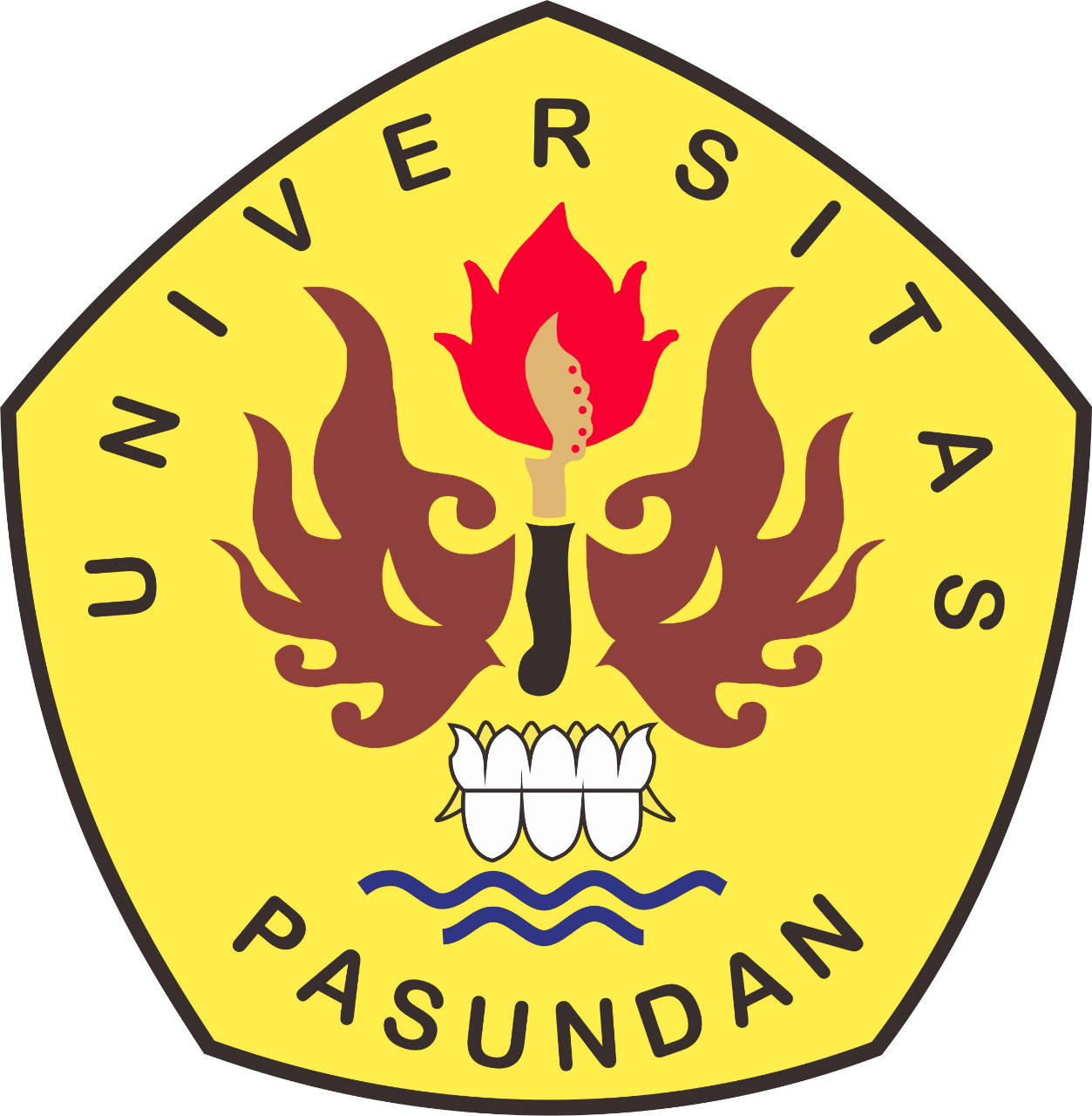 Disusun Oleh :BAMBANG SUPRIYANTO13602OO27FAKULTAS ILMU SENI DAN SASTRAPROGRAM STUDI FOTOGRAFI DAN FILMUNIVERSITAS PASUNDAN2017